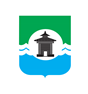 Российская ФедерацияИркутская областьКОНТРОЛЬНО-СЧЁТНЫЙ ОРГАНМуниципального образования «Братский район»ЗАКЛЮЧЕНИЕ № 29по результатам внешней проверки годового отчета об исполнении бюджета Наратайского сельского поселения за 2020 год г. Братск 								          «30» апреля  2021 года  	Настоящее заключение подготовлено Контрольно-счетным органом муниципального образования «Братский район» по результатам внешней проверки годового отчета об исполнении бюджета Наратайского сельского поселения за 2020 год, проведенной на основании Соглашения «О передаче полномочий по осуществлению внешнего муниципального финансового контроля»  от 29.01.2021г. № 20.	Внешняя проверка проведена в рамках полномочий Контрольно-счетного органа муниципального образования «Братский район», установленных:- Федеральным  законом  от 07.02.2011  № 6-ФЗ  «Об   общих   принципах организации и деятельности контрольно-счетных органов субъектов Российской Федерации и муниципальных образований»;- положением о контрольно  -  счетном органе  муниципального образования «Братский район» от 27.05.2020 г. № 67;статей 157, 264.4 Бюджетного кодекса Российской Федерации.	Основание для проведения проверки: пункт 1.8 Плана деятельности КСО МО «Братский район» на 2021 год.Цель внешней проверки: установление полноты и достоверности отражения показателей годовой бюджетной отчетности сельского поселения за отчетный финансовый год, ее соответствия требованиям нормативных правовых актов. Объект внешней проверки: Администрация Наратайского сельского поселения.Предмет внешней проверки: годовой отчет об исполнении бюджета Наратайского муниципального образования за 2020 год; иная бюджетная отчетность, сформированная в соответствии с требованиями Инструкции о порядке составления и предоставления годовой, квартальной и месячной отчетности об исполнении бюджетов бюджетной системы Российской Федерации, утвержденной приказом Минфина России от 28.12.2010 года №191н; бюджетная отчетность главных администраторов средств местного бюджета за 2020 год (отдельные формы).Вопросы внешней проверки: анализ бюджетной отчетности на соответствие требованиям нормативных правовых актов в части ее состава, содержания и срока представления для проведения внешней проверки; анализ достоверности показателей бюджетной отчетности, оценка взаимосвязанных показателей консолидируемым позициям форм бюджетной отчетности; оценка достоверного представления о финансовом положении сельского поселения на основании данных бухгалтерской отчетности.Объем средств бюджета, проверенных при проведении экспертно-аналитического мероприятия: по доходам – 13 646,9 тыс. рублей, по расходам – 13 566,5 тыс. рублей.В соответствии с Законом Иркутской области от 02.12.2004 года № 76-оз «О статусе и границах муниципальных образований Братского района Иркутской области» (в ред. от 21.12.2018) Наратайского муниципальное образование образовано на территории Братского района Иркутской области и наделено статусом сельского поселения. В состав территории Наратайского муниципального образования входят земли населенного пункта поселок Наратай. Структуру органов местного самоуправления составляют: глава муниципального образования; Дума муниципального образования; администрация муниципального образования. Согласно требованиям статьи 264.2 БК РФ годовой отчет об исполнении местного бюджета подлежит утверждению муниципальным правовым актом представительного органа муниципального образования.Ответственными должностными лицами за подготовку и представление бюджетной отчетности за 2020 год являлись глава Наратайского муниципального образования –  Попова С. Д., бухгалтер – Стариченко Е.В.Результаты внешней проверкиОбщие положенияОтчет  об    исполнении  местного  бюджета  для  подготовки  заключения  на  негопоступил в КСО МО Братского района в сроки, установленные  пунктом 3 статьи 264.4 Бюджетного кодекса Российской Федерации.  Для проведения внешней проверки годового отчета об исполнении бюджета Наратайского сельского поселения за 2020 год были предоставлены следующие документы:бюджетная отчетность, согласно пункта 3 статьи. 264.1 БК РФ:- отчет об исполнении бюджета;- баланс исполнения бюджета;- отчет о финансовых результатах деятельности;- отчет о движении денежных средств;- пояснительная записка;проект   решения   Думы сельского   поселения «Об исполнении бюджета сельскогопоселения за 2020 год» с указанием общего объема доходов, расходов и дефицита (профицита) бюджета;исполнение   доходов   бюджета   сельского   поселения   по  кодам  классификациидоходов бюджета;исполнение  расходов  бюджета  сельского  поселения по ведомственной структурерасходов;исполнение  расходов  бюджета  сельского  поселения  по разделам и подразделамклассификации расходов бюджетов;исполнение  источников   финансирования дефицита бюджета сельского поселенияпо кодам классификации источников финансирования дефицитов бюджетов;отчет об использовании средств резервного фонда;отчет об использовании средств муниципального дорожного фонда;отчет об использовании бюджетных ассигнований на  реализацию  муниципальныхпрограмм.2.Изменение плановых показателей бюджетаБюджет Наратайского муниципального образования утвержден решением Думы Наратайского сельского поселения от 27.12.2019 года № 87:по доходам в сумме 11 841,2 тыс. рублей, в том числе налоговые и неналоговые доходы в сумме 701,6 тыс. рублей, безвозмездные поступления в сумме 11 139,6 тыс. рублей, из них объем межбюджетных трансфертов, получаемых из областного бюджета – 735,4 тыс. рублей, из бюджета Братского района – 10 404,2 тыс. рублей; по расходам в сумме 11 867,2 тыс. рублей; размер дефицита в сумме 26,0 тыс. рублей, или 3,7% утвержденного общего годового объема доходов бюджета поселения без учета утвержденного объема безвозмездных поступлений и (или) поступлений налоговых доходов по дополнительным нормативам отчислений.Основные характеристики местного бюджета на 2020 год неоднократно изменялись. В течение года в решение Думы Наратайского муниципального образования от 27.12.2019 года № 87 пять раз вносились изменения:- решение Думы сельского поселения от 24.04.20 года № 97;- решение Думы сельского поселения от 22.06.2020 года № 105;- решение Думы сельского поселения от 28.09.2020 года № 111;- решение Думы сельского поселения от 29.10.2020 года № 113;- решение Думы сельского поселения от 30.12.2020 года № 121;Окончательной редакцией Решения о бюджете от 30.12.2020 года № 121 утверждены основные характеристики бюджета:по доходам в сумме 13 652,6 тыс. рублей, в том числе налоговые и неналоговые доходы в сумме 585,2 тыс. рублей, безвозмездные поступления в сумме 13 067,4 тыс. рублей; по расходам в сумме 13 948,7 тыс. рублей; с дефицитом в сумме 296,1 тыс. рублей, что составляет 50,6% утвержденного общего годового объема доходов бюджета поселения без учета утвержденного объема безвозмездных поступлений.Превышение дефицита бюджета поселений над ограничениями, установленными ст. 92.1 БК РФ, осуществлено в пределах суммы снижения остатков средств на счетах по учету средств бюджета поселения в объеме 275,1тыс. рублей.Дефицит бюджета без учета остатков на счетах, разницы между полученными и погашенными кредитами составит 21,0 тыс. рублей или 3,6% утвержденного общего годового объема доходов бюджета поселения без учета утвержденного объема безвозмездных поступлений.Уточненная бюджетная роспись расходов на 2020 год от 30.12.2019 года, утвержденная Главой Наратайского сельского поселения, соответствует показателям Решения о бюджете в окончательной редакции от 30.12.2020 года № 121.Анализ изменения плановых показателей основных характеристик бюджета, согласно принятым в истекшем году решениям Думы Наратайского муниципального образования, по внесению изменений в решение о бюджете поселения, а также исполнение местного бюджета за 2020 год представлено в таблице №1. Таблица №1, тыс. руб.  Установлено, плановые бюджетные назначения по доходам бюджета, по сравнению с первоначальной редакцией решения о бюджете, в течение 2020 года существенно увеличены (с 11 841,2  тыс. рублей до 13 646,9 тыс. рублей)  на 1 805,7 тыс. руб. или на 15,2%.Основное увеличение плановых показателей по доходам осуществлено: по группе «Безвозмездные поступления» – с увеличением на 46,5% или на 1 927,8 тыс. рублей. Плановые расходы бюджета в 2020 году были увеличены на 1 699,3 тыс. рублей, или на 14,3%.                                   3.Исполнение бюджета по доходамКак определено ст. 55 Федерального закона от 06.10.2003 №131-ФЗ, формирование доходов местных бюджетов осуществляется в соответствии с бюджетным законодательством Российской Федерации, законодательством о налогах и сборах и законодательством об иных обязательных платежах.Источниками доходов бюджета являются налоговые доходы, неналоговые доходы и безвозмездные поступления от других бюджетов бюджетной системы Российской Федерации.Анализ исполнения местного бюджета по доходам с учетом данных решения о бюджете и отчета об исполнении консолидированного бюджета (ф. 0503317) в разрезе налоговых, неналоговых доходов и безвозмездных поступлений представлен в таблице №2.          Таблица № 2, тыс. руб.Таким образом, в структуре доходной части бюджета поселения налоговые и неналоговые доходы в отчетный период составили 4,2%, безвозмездные поступления – 95,8%. В первоначальной редакции Решения о бюджете № 87 объем налоговых и неналоговых доходов прогнозировался на уровне 701,6 тыс. рублей. Фактическое исполнение ниже первоначальных плановых показателей на 122,1 тыс. рублей или 17,4 % и составляет 579,5 тыс. рублей. Бюджетообразующими для сельских поселений в соответствии со статьей 61.5 Бюджетного кодекса Российской Федерации являются доходы, зачисляемые в виде местных налогов, – земельного налога (по нормативу 100%), налога на имущество физических лиц (по нормативу 100%).Согласно отчетным данным доля доходов от местных налогов при исполнении бюджета в 2020 году составила 4,9% от общего объема налоговых поступлений и 98,9% исполнения от плановых:земельный налог при плане 27,7 тыс. рублей, получено 27,6 тыс. рублей, исполнение 99,6%.Удельный вес налога на доходы физических лиц в структуре налоговых доходов составляет 35,8 %, при плане 201,5 тыс. рублей, получено 202,1 тыс. рублей, исполнение 100,3 %; налога на акцизы по подакцизным товарам – 59,3 %, при плане 340,5 тыс. рублей, выполнено 334,3 тыс. рублей, исполнение 98,2 %, неисполнение плановых назначений составило 6,2 тыс. рублей.Анализ неналоговых доходов за отчетный период согласно решений Думы показал, в первоначально утвержденном плане составлял 23,0 тыс. рублей, в уточненном плане – 14,9 тыс. рублей. Исполнение составило 100%.Из поступивших за 2020 год доходов в бюджет муниципального образования в сумме 13 646,9 тыс. рублей, налоговые и неналоговые доходы составили 579,5 тыс. руб. (4,2 %), а безвозмездные поступления – 13 067,4 тыс. рублей (95,8%).В первоначальной редакции Решения о бюджете объем безвозмездных поступлений прогнозировался на уровне  11 139,6 тыс. рублей. Фактическое исполнение безвозмездных поступлений выше первоначальных плановых показателей на 1 927,8 тыс. рублей и составило 13 067,4 тыс. рублей.Уточненный план по безвозмездным поступления выполнен на 100 %, при плане 13 067,4 тыс. рублей, исполнено 13 067,4  тыс. рублей, в том числе из областного бюджета – 760,6тыс. рублей, из бюджета Братского района – 12 306,8 тыс. рублей.Исполнение в разрезе безвозмездных поступлений в 2020 году по видам отражено в таблице № 3.                                                                                            Таблица № 3, тыс. руб.Как видно из таблицы прогнозные значения в 2020 году по безвозмездным поступлениям исполнены на 100 процентов и составили 13 067,4 тыс. рублей.В результате принятых в течение года изменений в бюджет, доходная часть бюджета Наратайского поселения увеличилась на 1 805,7 тыс. рублей (первоначальный план – 11 841,2 тыс. рублей) и составила 13 646,9 тыс. рублей. Данные по объемам поступивших субсидий, субвенций, дотаций, иных межбюджетных трансфертов на 01.01.2021 подтверждены показателями по соответствующим строкам Справки по консолидируемым расчетам (ф. 0503125).В сравнении с 2019 годом общий объем доходов бюджета Наратайского муниципального образования за 2020 год увеличился на 3 417,4 тыс. рублей или 25,0 % (с 10 229,5 тыс. руб. до 13 646,9 тыс. руб.). 4. Исполнение бюджета по расходамСогласно отчету об исполнении консолидированного бюджета (ф.0503317) расходы местного бюджета на 2020 год утверждены в сумме  13  948,7 тыс. рублей, исполнены на 01.01.2021 в сумме 13 566,5 тыс. рублей, или 97,3 % от бюджетных назначений, неисполненные назначения составили – 382,2 тыс. рублей. Аналитическая информация, подготовленная на основании данных об исполнении консолидированного бюджета (ф. 0503317) за 2020 год в разрезе разделов бюджетной классификации отражена в таблице № 4.                     Таблица № 4, тыс. руб.КСО Братского района отмечает, что в структуре расходной части бюджета поселения от общего объема расходов наибольшую долю составляют расходы по разделам:– 0100 «Общегосударственные расходы» 40,9% (5 556,0 тыс. руб.); – 0800 «Культура, кинематография» 32,1% (4 354,9 тыс. руб.).Наименьшую долю – по 1,2%  составили расходы по разделам 0200 «Национальная оборона» –  159,3 тыс. рублей  и 1100 «Социальная политика» – 143,1 тыс. рублей или  1,1%  от общего объема расходов.	Как видно из таблицы, в полном объеме от утвержденных бюджетных ассигнований исполнены расходы по подразделам:0106 «Обеспечение деятельности органов финансового (финансово-бюджетного) надзора» – 260,0 тыс. рублей – 100%; 	0203 «Мобилизационная и вневойсковая подготовка» – 159,3 тыс. рублей – 100%;	0401«Общеэкономические вопросы» – 49,5 тыс. рублей – 100%.	Высокие результаты по исполнению от плановых назначений установлены по следующим программам:	0102 «Функционирование высшего должностного лица муниципального образования» – 771,0 тыс. рублей – 99,9%;	0104 «Функционирование высших исполнительных органов государственной власти местных администраций»  – 4 524,3тыс. рублей или 99,9%;	0503 «Благоустройство» – 1 273,1тыс. рублей или 99,9%;	0801 «Культура» – 4 354,9 тыс. рублей или 98,8%.	Экономически не эффективно рассчитаны и использованы бюджетные назначения по подразделу 0409 «Дорожное хозяйство» – при плане 615,6 тыс. руб., факт составил 353,1тыс. руб. или 57,4%.  	Причины отклонений в пояснительной записке к проекту об исполнении бюджета сельского поселения за 2020 год не раскрыты по неисполненным бюджетным назначениям в сумме 262,5 тыс. рублей.Пунктом 1 статьи 81 БК РФ установлено, что в расходной части бюджетов всех уровней бюджетной системы Российской Федерации предусматривается создание резервных фондов местных администраций. По разделу 0111 «Резервные фонды», расходы в 2020 году утверждены в первоначальном и уточненном бюджете в размере 4,0 тыс. рублей, что не превышает норматива, установленного бюджетным законодательством. В отчетном периоде средства резервного фонда из-за отсутствия чрезвычайных (аварийных) ситуаций, не привлекались.Установлено, что в общей структуре расходов наибольший удельный вес составляют расходы:- на выплату заработной платы с начислениями на нее – 7 540,6 тыс. рублей или 55,6%;по сравнению с 2019 годом, в целом расходы Наратайского муниципального образования за 2020 год  к исполнению увеличились на 32,5% или 3 326,7 тыс. рублей – с 10 239,8 тыс. рублей до 13 566,5 тыс. рублей. 5. Исполнение программной части бюджетаРасходы бюджета на реализацию муниципальных программ в 2020 году  выразились в сумме 13 256,1 тыс. рублей и составили 97,7% от общего объема расходов сельского поселения. Установлен процент исполнения программных расходов – 97,3% к  плановым показателям. В разрезе муниципальных программ финансовые ресурсы бюджета распределились следующим образом:          Таблица №5,  тыс. руб.Из таблицы видно, что  из 5 утвержденных муниципальных программ нет   сто процентного исполнения. Высокий процент исполнения установлен по программам:99,9% «Муниципальные финансы муниципального образования»;99,9% «Развитие объектов коммунальной инфраструктуры»;98,8%  «Культура».	Средний процент исполнения установлен по программе «Развитие дорожного хозяйства в муниципальном образовании», процент составил 57,4 или 353,1 тыс. рублей. Из-за остатков неиспользованных бюджетных ассигнований в общей сумме 262,5 тыс. руб., процент исполнения по программам от утвержденных бюджетных назначений составил 97,3%.           С учетом остатка на первое число отчетного финансового года согласно ф. №1-ФД «Сведения об использовании средств Федерального дорожного фонда, дорожных фондов субъектов РФ, муниципальных дорожных фондов», остаток бюджетных ассигнований дорожного фонда поселения на 01.01.2021 года составил 395,0 тыс. рублей.Статьей 179.4 Бюджетного кодекса РФ дорожный фонд определен как часть средств бюджета, подлежащая использованию в целях финансового обеспечения дорожной деятельности в отношении автомобильных дорог общего пользования, а также капитального ремонта и ремонта дворовых территорий многоквартирных домов, проездов к дворовым территориям многоквартирных домов населенных пунктов. К дорожным фондам отнесены Федеральный дорожный фонд, дорожные фонды субъектов Российской Федерации и муниципальные дорожные фонды.Бюджетные ассигнования муниципального дорожного фонда, не использованные в текущем финансовом году, направляются на увеличение бюджетных ассигнований муниципального дорожного фонда в очередном финансовом году. 	Наибольший удельный вес в общей сумме фактических программных расходов за 2020 год установлено по программам «Муниципальные финансы муниципального образования» – 41,3% (5 597,5 тыс. рублей), «Культура» – 32,1% (4 354,9 тыс. рублей). Наименьший удельный вес сложился по программе «Развитие дорожного хозяйства в муниципальном образовании» – 2,6% (353,1 тыс. рублей).	Согласно требований пункта 3 статьи 179 БК РФ по каждой муниципальной программе ежегодно проводится оценка эффективности ее реализации. Порядок проведения указанной оценки и ее критерии устанавливаются местной администрацией муниципального образования.По результатам указанной оценки местной администрацией муниципального образования может быть принято решение о необходимости прекращения или об изменении, начиная с очередного финансового года, ранее утвержденной муниципальной программы, в том числе необходимости изменения объема бюджетных ассигнований на финансовое обеспечение реализации муниципальной программы.Непрограммых расходов в 2020 году исполнено 310,4 тыс. рублей или 2,3% от общей суммы расходов.Информация по непрограммным расходам представлена в таблице.Таблица №6, тыс.руб.КСО Братского района считает, что в отчетном периоде бюджет Наратайского поселения исполнен с хорошими  показателями как по расходам (97,3%), так и по доходам (99,9%).6. Результат исполнения бюджета	Первоначальной редакцией решения о бюджете от 27.12.2019 № 87 размер дефицита установлен в сумме 26,0 тыс. рублей, или 3,7% утвержденного общего годового объема доходов местного бюджета без учета утвержденного объема безвозмездных поступлений, т.е. в пределах установленного бюджетным законодательством РФ размере. Источником внутреннего финансирования дефицита бюджета было предусмотрено получение и погашение кредитов от кредитных организаций:  получение  29,9 тыс. руб., погашение  –  3,9 тыс. руб.	В окончательной редакции решения о бюджете от 30.12.2020 № 121 размер дефицита местного бюджета утвержден в сумме 296,1 тыс. рублей. Источники внутреннего финансирования дефицита бюджета: получение кредита в сумме 24,2 тыс. рублей и изменение остатков средств на счетах по учету средств бюджета в сумме 275,1 тыс. рублей (увеличение – минус  13 676,8 тыс. руб., уменьшение  –  13 951,9 тыс. руб.).	По результатам исполнения местного бюджета за 2020 год по состоянию на 01.01.2021 сложился профицит в размере 80,4 тыс. рублей, что согласуется с показателями отчета об исполнении консолидированного бюджета ф. 0503317 по коду стр.450 раздела 2. Расходы бюджета.	Как следует из раздела 3 «Источники финансирования дефицита бюджета»  данного отчета, в качестве источников внутреннего финансирования дефицита бюджета Наратайского сельского поселения были привлечены:	- изменение остатков средств на счетах по учету средств бюджетов в сумме -80,4 тыс. рублей (увеличение остатков средств  – минус 13709,5 тыс. рублей, уменьшение остатков средств – плюс 13 629,2 тыс. рублей).7. Состояние муниципального долга	Фактически в 2020 году Наратайским муниципальным образованием муниципальные заимствования не осуществлялись, муниципальные гарантии не выдавались, получение кредитов от других бюджетов бюджетной системы Российской Федерации не осуществлялись.8.Оформление годовой бюджетной отчетности	Годовая отчетность предоставляется в соответствии с Приказом Министерства финансов Российской Федерации от 28 декабря 2010 № 191н «Об утверждении Инструкции о порядке составления и представления годовой, квартальной отчетности об исполнении бюджетов бюджетной системы Российской Федерации» (в ред. Приказов Минфина России от 31.01.2020 № от 07.04.2020 № 59н, от 12.05.2020 № 88н, от 02.07.2020 № 131н, от 29.10.2020 № 250н, от 16.12.2020 № 311н).	В Контрольно-счетный орган годовой отчет об исполнении бюджета Наратайского сельского поселения поступил в срок, установленный пунктом 3 статьи 264.4 Бюджетного кодекса Российской Федерации. В составе отчета, для установления полноты и достоверности отражения показателей годовой бюджетной отчетности, оформления форм, таблиц и пояснительной записки к годовой отчетности, предоставлены следующие формы:баланс исполнения бюджета (ф.ф. 0503130, 0503320);справка по заключению счетов бюджетного учета отчетного финансового года (ф.0503110);отчет о финансовых результатах деятельности (ф.ф. 0503121, 0503321);отчет о движении денежных средств (ф.ф. 0503123, 0503323);справка по консолидируемым расчетам (ф.0503125);	отчет об исполнении бюджета (ф.ф.0503127, 0503317);	отчет о принятых бюджетных обязательствах (ф. 0503128);           	ф. 0503160 «Пояснительная записка» в составе:–– таблица № 4 «Сведения об особенностях ведения бюджетного учета»;–– таблица № 5 «Сведения о результатах мероприятий внутреннего государственного (муниципального) финансового контроля»;–– таблица № 6 «Сведения о проведении инвентаризации»;–– таблица №7 «Сведения о результатах внешнего государственного (муниципального) финансового контроля»;–– ф. 0503161,  «Сведения о количестве подведомственных участников бюджетного процесса, учреждений и государственных (муниципальных) унитарных предприятий»;–– ф. 0503162 «Сведения о результатах деятельности»;–– ф. 0503163 «Сведения об изменениях бюджетной росписи ГРБС»;–– ф.ф. 0503168, 0503368 «Сведения о движении нефинансовых активов»;–– ф. 0503169, 0503369 «Сведения по дебиторской и кредиторской задолженности»;--- ф.0503175 «Сведения о принятых и неисполненных обязательствах получателя бюджетных средств»;--- ф.0503296 «Сведения об исполнении судебных решений по денежным обязательствам»;  --- форма №1-ФД «Сведения об использовании средств федерального дорожного фонда».	Бухгалтерская отчетность предоставлена на бумажных носителях в сброшюрованном виде, с оглавлением и сопроводительным письмом. Формы отчетности не  подписаны соответствующими должностными лицами.  	Согласно ф. 0503361 «Сведения о количестве подведомственных участников бюджетного процесса, учреждений и государственных (муниципальных) унитарных предприятий» за отчетный период состав участников бюджетного процесса не изменился и состоит из Администрации Наратайского сельского поселения и МКУК «Наратайский КДЦ Братского района».	При выборочной проверке соответствия и оформления представленных форм требованиям инструкции установлено следующее.	1. В части закрытия года и финансового результата экономического субъекта – соответствие форм 0503320 «Баланс исполнения бюджета» и 0503110 «Справка по заключению счетов бюджетного учета отчетного финансового года»;	2. При анализе форм 0503320 «Баланс исполнения бюджета» и 0503321 «Отчет о финансовых результатах деятельности» и проверки соблюдения контрольных соотношений показателей отчетов бюджетной отчетности установлено: –– контрольное соотношение в части чистого поступления основных средств – соблюдены  и соответствуют идентичному показателю ф. 0503168; –– в части чистого поступления материальных запасов – контрольные соотношения выдержаны и составили 147,3тыс. рублей; –– в части чистого увеличения прочей кредиторской задолженности расхождений нет, сумма составила – 400,7 тыс. руб. –– в части операций с финансовыми активами и обязательствами данные форм соответствуют взаимосвязанным показателям и равны сумме 475,7 тыс. рублей;–– соответствие в части счета 0 401 40 – доходы будущих периодов – 430,0 тыс. руб. и согласование с формой 0503369 в части кредиторской задолженности;–– соответствие показателей в части чистого операционного результата – минус 2 425,3 тыс. рублей. 	3. В ф. 0503323 «Отчет о движении денежных средств» изменение остатков средств всего на счетах бюджетов соответствуют аналогичным показателям  ф. 0503317 «Отчет об исполнении бюджета» и равны сумме   минус  80,4 тыс. рублей. 4 .Показатели ф. 0503317 (стр.200) в части кассовых операций по исполнению бюджетов соответствуют показателям Консолидированного бюджета о движении денежных средств ф. 0503323 (стр.2100) и составляют 13 566,5 тыс. рублей.5. Показатели неисполненных принятых бюджетных обязательств ф.0503128 (гр.11)  не соответствуют  данным  раздела 1 «Сведения о неисполненных бюджетных обязательств» ф. 0503175 ;6. Показатели неисполненных принятых денежных  обязательств отчета формы 0503128 (гр.12) соответствуют разделу 2 «Сведения о неисполненных денежных обязательствах» формы 0503175.В графе 9 раздела 3 формы 0503128 приняты денежные обязательства в сумме 13 566,5 тыс. руб. на плановый период.	Контрольно – счетный орган МО «Братский район» считает, что принятые денежные обязательства на плановый период требуют пояснения в текстовой части формы 0503160, так как денежные обязательства принимаются по факту появления условий, которые требуют от учреждения выполнить принятые бюджетные обязательства. Основания для принятия: акт выполненных работ, оплата аванса поставщику, товарная накладная, счет-фактура и иные документы, подтверждающие факт возникновения денежных обязательств.      Учреждением не ведется учет по санкционированию расходов при определении поставщиков (подрядчиков, исполнителей) через закупки с использованием конкурентных способов, а также при закупке у единственного поставщика (при размещении извещения в ЕИС). Объем принятых бюджетных обязательств должен отражаться в гр.8 формы 0503128 при формировании оборотов по счету 502.17 «Принимаемые обязательства» в корреспонденции с кредитом счетов 502.11 «Принятые обязательства на текущий финансовый год» и отражаться в гр.8 формы.       Учет сумм экономии, полученной при осуществлении закупки при определении поставщика отражаются в разделе 4 «Сведения об экономии бюджетных средств при заключении государственных (муниципальных) контрактов с применением конкурентных способов».        При анализе формы 0503128 при сопоставлении раздела «Доходы будущих периодов, резервы предстоящих расходов» кредиторской задолженности ф. 0503169 установлено, что поселением не формируются расчеты по отложенным обязательствам, то есть обязательствам предстоящих расходов. 	7. Анализ структуры дебиторской и кредиторской задолженности ф. 0503369 на начало и на конец отчетного периода показал:Дебиторская задолженность, в тыс. руб.Из таблицы видно, объем дебиторской задолженности по состоянию на 01.01.2021 увеличился на 424,1 тыс. рублей и составил 1 020,5тыс. руб. Наибольший удельный вес приходится на расчеты по доходам – 77,2%.Кредиторская задолженность, в тыс. руб.	Установлено уменьшение кредиторской задолженности на 401,3 тыс. рублей или 11,3%. Наибольший удельный вес 94,9% приходится на задолженность по принятым обязательствам – 2 312,6 тыс. рублей, в том числе просроченная задолженность увеличилась на 84,0 тыс. рублей и составила – 2 312,6 тыс. рублей. Форма № 0503160 «Пояснительная записка» заполнена согласно требованиям п.152   Инструкции №191 н в разрезе пяти разделов:Раздел 3 «Анализ отчета об исполнении бюджета субъектом бюджетной отчетности», форма № 0503364 «Сведения об исполнении консолидированного  бюджета» сформирована с нарушением п.163 Инструкции 191н. Показатели исполнения, в том числе из них не исполнено – отражается только по кодам бюджетной классификации расходов бюджета, по которым исполнение бюджета за отчетный период составил менее 95%.	Раздел 4 «Анализ показателей финансовой отчетности субъекта бюджетной отчетности» должен включать в себя разъяснения к формам отчетности. В текстовой части пояснительной записки не раскрыты причины остатков на счетах 206.00, 302.00, не проведен анализ их динамики по сравнению с данными прошлого отчетного периода; причины увеличения дебиторской и кредиторской задолженности. В разделе 5 «Прочие вопросы деятельности субъекта бюджетной отчетности»:      - таблица № 5 «Сведения о результатах мероприятий внутреннего государственного (муниципального) финансового контроля», в связи с внесенными изменениями в статью 265 Бюджетного кодекса РФ, пункт 157 Инструкции 191н утратил силу, согласно Приказу Минфина России от 31.01.2020 N 13н, не заполняется.      - таблица № 6 «Сведения о проведении инвентаризации». При отсутствии расхождений по результатам инвентаризации, проведенной в целях подтверждения показателей годовой бюджетной отчетности, таблица №6 не заполняется и в составе отчетности не предоставляется. Факт проведения годовой инвентаризации отражается в текстовой части раздела 5 «Прочие вопросы деятельности субъекта бюджетной отчетности» Пояснительной записки (ф. 0503160). В случае Наратайского МО, в нарушение п. 158 Инструкции таблица вошла в состав отчетности муниципального образования.- таблица  7 «Сведения о результатах внешнего государственного (муниципального) финансового контроля», согласно п. 21 Приказа Минфина от 31.01.2020 № 13н, пункт 159 Инструкции 191н утратил силу и применяется при составлении бюджетной отчетности, начиная с отчетности 2020 года.Выводы1. Заключение подготовлено Контрольно-счетным органом муниципального образования «Братский район» по результатам внешней проверки годового отчета об исполнении бюджета Наратайского муниципального образования за 2020 год, проведенной на основании ст. 264.4 БК РФ и Соглашения «О передаче полномочий по осуществлению внешнего муниципального финансового контроля»  от 29.01.2021г. № 20.2. Отчет представлен в КСО МО «Братский район» в сроки, установленные бюджетным законодательством, Положением о бюджетном процессе в Наратайском муниципальном образовании.  3. В течение 2020 года решениями представительного органа муниципального образования в параметры местного бюджета пять раз вносились изменения. Согласно ст. 184.1 БК РФ проект решения об исполнении бюджета содержит основные характеристики бюджета, к которым относятся общий объем доходов бюджета, общий объем расходов, дефицит (профицит) бюджета.	Фактическое исполнение бюджета составило: по доходам – 13 646,9 тыс. рублей (99,9% от запланированного поступления). Из общей суммы доходов бюджета поселения налоговые и неналоговые составили 4,2%, безвозмездные поступления – 95,8%, что говорит о высокой степени зависимости бюджета от поступлений из областного и районного бюджета;по расходам – 13 566,5 тыс. рублей (97,3% от плана). Основную долю расходов местного бюджета составили расходы по разделам: 0100 «Общегосударственные расходы» – 40,9%, 0800 «Культура, кинематография» – 32,1% от общего объема расходов.	Наименьшую долю составили расходы по разделам 0200 «Национальная оборона» 1,2%   от общего объема расходов.Общий объем средств, направленный на реализацию программ, составил 97,7%. Анализ использования бюджетных ассигнований дорожного фонда Наратайского сельского поселения показал среднее исполнение – средства дорожного фонда в 2020  использованы на 57,4%, в связи с чем остаток бюджетных ассигнований дорожного фонда по состоянию на 01.01.2021 составил 395,1 тыс. рублей.     профицит бюджета составил  - 80,4 тыс. рублей.	Пояснительная записка, представленная к проекту решения Думы об исполнении бюджета за 2020 не содержит полной информации об исполнении бюджета, а лишь констатирует плановые и фактические цифры без проведения детализированного анализа.	4. В ходе проведения экспертно-аналитического мероприятия по оценке полноты и достоверности отражения показателей годовой бюджетной отчетности, оформления форм, таблиц и пояснительной записки к годовой отчетности, соответствия взаимосвязанных показателей отчетов, установлено:– бюджетная отчетность по полноте предоставленных форм не соответствует требованиям ст.264.1 БК РФ и п. 11.3 Инструкции № 191н «О порядке составления и предоставления годовой, квартальной и месячной отчетности об исполнении бюджетов бюджетной системы РФ». В составе пояснительной записки (ф.0503160) отсутствуют формы: ф. 0503166 «Сведения об исполнении мероприятий в рамках целевых программ» ,  (при отсутствии показателей необходимо пояснение в пятом разделе  текстовой части ф.0503160);– согласно положений п.7 Инструкции №191н, п.20 Инструкции №157н в целях составления годовой бюджетной отчетности была проведена инвентаризация активов и обязательств; – отчетность составлена нарастающим итогом с начала года, числовые показатели отражены в рублях с точностью до второго десятичного знака после запятой (п.9 Инструкции №191н);– при выборочной проверке соблюдения контрольных соотношений форм бюджетной отчетности установлено:а) соответствие показателей основных форм бюджетной отчетности;б) анализ формы 0503128 показал, что не ведется учет по санкционированию расходов при определении поставщиков  (подрядчиков, исполнителей) через закупки с использованием конкурентных способов; не ведутся резервы предстоящих расходов; – согласно п.152 Инструкции структура Пояснительной записки соответствует требованиям и составлена в разрезе пяти разделов, но текстовая часть не дает полной информации о деятельности и финансовом положении муниципального образования как экономического субъекта;– согласно п.8 Инструкции №191н в пятом разделе пояснительной записки указан перечень форм, которые не вошли в состав бюджетной отчетности Наратайского поселения в связи с отсутствием показателей. При этом в состав вошла таблица №7, которая не имеет числового значения  (исключена из состава бюджетной отчетности начиная с отчетности 2019 года приказом Минфина России от 31.01.2020 № 13н), таблица №5 так же исключена из состава бюджетной отчетности приказом Минфина России от 31.01.2020 № 13н.–таблица №6 не заполняется и в составе отчетности не предоставляется в случае Наратайского  МО. Факт проведения годовой инвентаризации отражается и фактически отражен  в текстовой части раздела 5 «Прочие вопросы деятельности субъекта бюджетной отчетности» Пояснительной записки (ф. 0503160); Контрольно-счетный орган МО «Братский район» считает, что годовой отчет об исполнении бюджета Наратайского муниципального образования за 2020 год по основным параметрам соответствует требованиям Инструкции 191н и является достоверным.Выявленные отдельные недостатки, отраженные в заключении, КСО Братского района рекомендует учесть при формировании бюджетной отчетности в дальнейшем:1. учитывать изменения в законодательстве Российской Федерации при составлении годовой бюджетной отчетности; 2. соблюдать контрольные соотношения показателей форм бюджетной отчетности при формировании отчета, выявленные расхождения отражать в текстовой части Пояснительной записки;3. вести мониторинг и контроль состояния дебиторской и кредиторской задолженности с целью предотвращения и снижения просроченной задолженности;4. использовать в работе счет 401.60 – по ведению расчетов по отложенным обязательствам, то есть обязательствам предстоящих расходов;5. ведение учета по санкционированию расходов.      	Контрольно-счетный орган МО «Братский район» рекомендует принять к рассмотрению годовой отчет об исполнении бюджета поселения за 2020   год на заседании Думы Наратайского сельского поселения.Аудитор КСО МО «Братский район»                                              Н.А.ЮхнинаОсновные характеристики бюджетаУтверждено решением Думы от 27.12.19г.            № 87Утверждено решением Думы от 30.12.20г.     № 121Исполнено за 2020 годОтклонение(гр.5-гр.4)Процент  исполнения134567Доходы бюджета  всего:11 841,213 652,613 646,9-5,799,9Из них:Налоговые и неналоговые доходы701,6585,2579,5-5,799,0Безвозмездные поступления11 139,613 067,413 067,40100Расходы:11 867,213 948,713 566,5-382,297,3Дефицит ( -), профицит (+)26,0296,180,4ххНаименование показателяБюджет поселения на 2020 г., в редакциях Решений ДумыБюджет поселения на 2020 г., в редакциях Решений ДумыОтклонение (гр.3-гр.2)Исполнено по отчету за 2020 г.Отклонение (гр.5-гр.3)% исполненияНаименование показателя№  87 от 27.12.19г. Первоначально утвержденный план№  121 от 30.12.20г. Уточненный планОтклонение (гр.3-гр.2)Исполнено по отчету за 2020 г.Отклонение (гр.5-гр.3)% исполнения1234567НАЛОГОВЫЕ И НЕНАЛОГОВЫЕ ДОХОДЫ701,6585,2-116,4579,5-5,799,0НАЛОГОВЫЕ ДОХОДЫ:672,0569,7-102,3564,0-5,798,9Налог на доходы физических лиц271,4  201,5-69,9202,10,6100,3Налоги на товары (работы и услуги), реализуемые на территории РФ374,3340,5-33,8334,3-6,298,2Налог на имущество26,327,71,427,6-0,199,6- на имущество физических лиц0,40-0,4000-  земельный налог25,927,71,827,6-0,199,6Государственная пошлина6,60,6-6,00,60100НЕНАЛОГОВЫЕ ДОХОДЫ:0100Доходы от оказания платных услуг и компенсации затрат бюджетов поселений23,014,9-8,114,90100БЕЗВОЗМЕЗДНЫЕ ПОСТУПЛЕНИЯ: 11 139,613 067,41 927,813 067,40100ИТОГО ДОХОДОВ11 841,213 652,61 811,413 646,9-5,799,9Наименование показателяУтверждено, тыс. руб.Исполнено, тыс. руб.% исполненияБезвозмездные поступления: 13 067,413 067,4100Дотации бюджетам субъектов РФ и муниципальных образований12 490,812 490,8100Субсидии бюджетам бюджетной системы РФ 200,0200,0100Субвенции бюджетам субъектов РФ и муниципальных образований209,5209,5100Иные межбюджетные трансферты167,1167,1100Наименование показателяКБКУтверждено решением №121 Думы от 30.12.20, тыс. руб.Исполнено в 2020, тыс. руб.Отклонение (гр.5-гр.4) тыс. руб.% исполнения (гр.5/гр.4*100)124567Общегосударственные вопросы 01005 564,95 556,0-8,999,8Функционирование высшего должностного лица субъекта РФ и муниципального образования 0102771,2771,0-0,299,9Функционирование Правительства РФ, высших исполнительных органов государственной власти субъектов РФ, местных администраций01044 529,04 524,3-4,799,9Обеспечение деятельности финансовых, налоговых и таможенных органов и органов финансового (финансово-бюджетного) надзора0106260,0260,00100Резервные фонды 01114,00-4,00Другие общегосударственные вопросы 01130,70,70100Национальная оборона 0200159,3159,30100Мобилизационная и вневойсковая подготовка0203159,3159,30100Национальная безопасность и правоохранительная деятельность 03001 722,11 677,5-44,697,4Защита населения и территории от чрезвычайных ситуаций природного и техногенного характера, гражданская оборона03090000Другие вопросы в области национальной безопасности и правоохранительной деятельности03141 722,11 677,5-44,697,4Национальная экономика 0400665,1402,6-262,560,5Общеэкономические вопросы040149,549,50100Дорожное хозяйство 0409615,6353,1-262,557,4Жилищно-коммунальное хозяйство05001 273,71 273,1-0,699,9Коммунальное хозяйство 05020000Благоустройство 05031 273,71 273,1-0,699,9Культура, кинематография 08004 408,54 354,9-53,698,8Культура 08014 408,54 354,9-53,698,8Социальная политика 1000154,1143,1-11,092,9Пенсионное обеспечение1001154,1143,1-11,092,9Обслуживание государственного и муниципального долга 13001,00-1,00Обслуживание государственного внутреннего и муниципального долга 13011,00-1,00Итого расходов:х13 948,713 566,5-382,297,3№ п/пНаименованиеКЦСРУтверждено решением Думы от 30.12.20г.    № 121Исполнение 2020 годОтклонение, тыс. руб. (гр.5-гр.4)% исполнения (гр.5/гр.4*100)12345671«Муниципальные финансы муниципального образования» на 2015-2021 годы70000000005 603,45 597,5-5,999,92«Развитие дорожного хозяйства в муниципальном образовании» на 2015-2021 годы7600000000615,6353,1-262,557,43«Развитие объектов коммунальной инфраструктуры» на 2015-2021 годы81000000001 273,71 273,1-0,699,94«Культура » на 2015-2021 годы86000000004 408,54 354,9-53,698,85«Гражданская оборона, предупреждение и ликвидация чрезвычайных ситуаций в муниципальном образовании»  на 2015-2021 годы  92000000001 722,11 677,6-44,597,4Итого по муниципальным программам13 623,313 256,1-367,297,3Непрограммные расходы325,4310,4-15,095,4ИТОГО:13 948,713 566,5-382,297,3НаименованиеКЦСРПлан на 2020 годИсполнение% исполненияРезервный фонд администрации99400000004,000Пенсии за выслугу лет гражданам, замещавшим должности муниципальной службы9960000000154,1143,192,9Осуществление областного государственного полномочия по определению перечня должностных лиц99Д00000000,70,7100Перечисление межбюджетных трансфертов бюджету муниципального района из бюджета поселения на осуществление полномочий по осуществлению внешнего муниципального финансового контроля в соответствии с заключенными соглашениями99700000007,37,3100Обеспечение реализации отдельных областных государственных полномочий, переданных полномочий Российской Федерации99Б0000000159,3159,3100Непрограммные расходы, всего:9900000000325,4310,495,4номер счета бюджетного учетана начало годана начало годана начало годана конец годана конец годана конец годаномер счета бюджетного учетавсегов т.ч. просроченнаяуд.вес, %всегов т.ч. просроченнаяуд.вес, %205 расчеты по доходам357,80,1559,9787,90,377,2206 расчеты по авансам выданным28,304,722,902,2303 расчеты по платежам в бюджеты210,3035,4209,7020,6итого:596,40,151001 020,50,3100номер счета бюджетного учетана начало годана начало годана начало годана конец годана конец годана конец годаномер счета бюджетного учетавсегов т.ч. просроченнаяуд.вес, %всегов т.ч. просроченнаяуд.вес, %205 расчеты по доходам0,500,10,500,1302 расчеты по принятым обязательствам3 216,92 228,690,62 818,02 312,694,9303 расчеты по платежам в бюджеты331,6122,89,3329,2122,85,0итого:3 549,02 351,31003 147,72 435,3100